АДМИНИСТРАЦИЯ МУНИЦИПАЛЬНОГО ОБРАЗОВАНИЯНАЗИЕВСКОЕ ГОРОДСКОЕ ПОСЕЛЕНИЕКИРОВСКОГО МУНИЦИПАЛЬНОГО РАЙОНАЛЕНИНГРАДСКОЙ  ОБЛАСТИП О С Т А Н О В Л Е Н И Еот  23 апреля   2020 года № 86Об утверждении требований к порядку разработки и принятию правовых актов о нормировании в сфере закупок для обеспечения муниципальных нужд, содержанию указанных актов и обеспечению их исполнения	В соответствии с п. 1 ч. 4 ст. 19 Федерального Закона от 05.04.2013 № 44-ФЗ "О контрактной системе в сфере закупок товаров, работ, услуг для обеспечения государственных и муниципальных нужд", постановлением Правительства Российской Федерации от 18.05.2015 № 476 "Об утверждении общих требований к порядку разработки и принятия правовых актов о нормировании в сфере закупок, содержанию указанных актов и обеспечению их исполнения":Утвердить Требования к порядку разработки и принятия правовых актов о  нормировании в сфере закупок для обеспечения муниципальных нужд, содержанию указанных актов и обеспечению их исполнения согласно приложению.Постановление администрации муниципального образования Назиевское городское поселения Кировского муниципального района Ленинградской области от 29 июля 2016 года №  190 «Об утверждении требований к порядку разработки и принятия  правовых актов о нормировании в сфере закупок, содержанию  указанных актов и обеспечению их исполнения» признать утратившим силу.Контроль за исполнением постановления возложить на заместителя главы администрации.  Опубликовать  постановление  в газете «Назиевский вестник» и разместить в сети Интернет на официальном сайте МО Назиевское городское поселение  (http://nazia.lenobl.ru/).  Постановление вступает в силу  после официального опубликования.Глава администрации                                                      О.И. КибановРазослано: дело, МКУК «КСЦ «Назия», МКУ «Управление хозяйственного обеспечения и транспорта», прокуратураУТВЕРЖДЕНО                          постановлением  администрации    муниципального образования          Назиевское городское поселение    Кировского муниципального района                         Ленинградской области           от 23 апреля 2020 г. № 86(Приложение)Требования к порядку разработки и принятия правовых актов о  нормировании в сфере закупок для обеспечения муниципальных нужд, содержанию указанных актов и обеспечению их исполнения1. Настоящий документ определяет требования к порядку разработки и принятия, содержанию, обеспечению исполнения следующих правовых актов:а) администрации муниципального образования Назиевское городского поселения Кировского муниципального района Ленинградской области (далее Администрация), утверждающих:- правила определения требований к закупаемым муниципальными органами и подведомственными им казенными учреждениями отдельным видам товаров, работ, услуг (в том числе предельные цены товаров, работ, услуг);- правила определения нормативных затрат на обеспечение функций муниципальных органов, включая подведомственные казенные учреждения;б) муниципальных органов (далее - заказчики), утверждающих:- нормативные затраты на обеспечение функций заказчиков (включая подведомственные казенные учреждения);- требования к отдельным видам товаров, работ, услуг (в том числе предельные цены товаров, работ, услуг), закупаемым самим заказчиком и подведомственными ему казенными учреждениями. 2. Правовые акты, указанные в подпункте «а» пункта 1 настоящих Требований, разрабатываются в форме проектов постановлений Администрации. 3. Правовые акты, указанные в подпункте «б» пункта 1 настоящих требований, предусматривают право руководителя (заместителя руководителя) заказчика утверждать нормативы количества и (или) нормативы цены товаров, работ, услуг.4. Заказчики в случае, если указанные органы не являются одновременно субъектами бюджетного планирования, согласовывают проекты правовых актов, указанных в подпункте «б» пункта 1 настоящих Требований, с субъектами бюджетного планирования, в ведении которых они находятся. 5. Для проведения обсуждения в целях общественного контроля проектов правовых актов, указанных в п. 1 настоящего документа, в соответствии с п. 6 общих требований к порядку разработки и принятия правовых актов о нормировании в сфере закупок, содержанию указанных актов и обеспечению их исполнения, утвержденных постановлением Правительства Российской Федерации от 18.05.2015 № 476 "Об утверждении общих требований к порядку разработки и принятия правовых актов о нормировании в сфере закупок, содержанию указанных актов и обеспечению их исполнения" (далее соответственно - общие требования, обсуждение в целях общественного контроля), заказчики размещают проекты указанных правовых актов в установленном порядке в единой информационной системе в сфере закупок и на официальном сайте муниципального образования Назиевское городского поселения Кировского муниципального района Ленинградской области: http://nazia.lenobl.ru (далее по тексту – Сайт). 6. Срок проведения обсуждения в целях общественного контроля не может быть менее 5 (пяти) рабочих дней со дня размещения проекта правового акта на Сайте. 7. Заказчики рассматривают предложения общественных объединений, юридических и физических лиц, поступившие в электронной или письменной форме в срок, установленный указанными органами с учетом положений пункта 6 настоящих Требований.8. В случае поступления не менее чем 1 (одного) предложения, предусмотренного предыдущим абзацем, заказчики  не позднее 30 (тридцати) рабочих дней со дня истечения срока, указанного в пункте 6 настоящих Требований, размещают на Сайте протокол обсуждения в целях общественного контроля, который должен содержать информацию об учете поступивших предложений общественных объединений, юридических и физических лиц и (или) о невозможности учета поступивших предложений.9. По результатам обсуждения, в целях общественного контроля заказчики при необходимости принимают решения о внесении изменений в проекты правовых актов, указанных в пункте 1 настоящих Требований, с учетом предложений общественных объединений, юридических и физических лиц, индивидуальных предпринимателей. Предложения общественных объединений, юридических и физических лиц, индивидуальных предпринимателей не являются обязательными к учёту заказчиками и носят рекомендательный характер.10. Заказчики вправе предварительно обсудить проекты правовых актов, указанные в абзаце втором подпункта "а" и абзаце третьем подпункта "б" пункта 1 настоящих Требований на заседаниях общественных советов муниципального образования.Порядок рассмотрения проектов нормативных правовых актов на заседаниях общественных советов определяется муниципальными правовыми актами о создании соответствующего общественного совета.По результатам рассмотрения проектов правовых актов общественный совет принимает одно из следующих решений:а) о необходимости доработки проекта правового акта;б) о возможности принятия правового акта.11. На основании проектов постановлений правовых актов, указанных в пункте 1 настоящих Требований, решений общественного совета (в случае если заказчиком принималось решение о предварительном обсуждении проектов на заседаниях общественного совета), принятого по таким проектам, заказчики принимают соответствующие правовые акты.12. Заказчики до 01 августа  текущего финансового года принимают правовые акты, указанные в пп. «б» п. 1 настоящих Требований. При обосновании объекта и (или) объектов закупки учитываются изменения, внесенные в правовые акты, указанные в 1 настоящих Требований, до представления субъектами бюджетного планирования распределения бюджетных ассигнований в порядке, установленном финансовым органом. 13. Правовые акты, предусмотренные подпунктом "б" пункта 1 настоящих Требований, пересматриваются при необходимости. Пересмотр указанных правовых актов осуществляется заказчиками не позднее срока, установленного пунктом 12 настоящих Требований.14. Заказчики в течение 7 (семи) рабочих дней со дня принятия правовых актов, указанных в пункте 1 настоящих Требований, размещают эти правовые акты на Сайте и в Единой информационной системе в сфере закупок (www.zakupki.gov.ru).15. Внесение изменений в правовые акты о нормировании в сфере закупок, указанные в пункте 1 настоящих Требований, осуществляется в порядке, установленном для их принятия.16. Постановление Администрации, утверждающее правила определения требований к отдельным видам товаров, работ, услуг (в том числе предельные цены товаров, работ, услуг), закупаемым для обеспечения муниципальных нужд, должно определять:а) значения характеристик (свойств) отдельных видов товаров, работ, услуг (в том числе предельных цен товаров, работ, услуг), включенных в утвержденный администрацией перечень отдельных видов товаров, работ, услуг;б) порядок отбора отдельных видов товаров, работ, услуг (в том числе предельных цен товаров, работ, услуг), закупаемых администрацией и подведомственными ей муниципальными казенными учреждениями (далее - ведомственный перечень);в) форму ведомственного перечня.17. Постановление Администрации, утверждающее правила определения нормативных затрат, должно определять:а) порядок расчета нормативных затрат, в том числе формулы расчета;б) обязанность администрации определить порядок расчета нормативных затрат, для которых порядок расчета не определен;в) требование об определении администрацией нормативов количества и (или) цены товаров, работ, услуг, в том числе сгруппированных по должностям работников и (или) категориям должностей работников.19. Правовые акты заказчиков, утверждающие требования к отдельным видам товаров, работ, услуг, закупаемых заказчиком и подведомственными ей учреждениями, должны содержать следующие сведения:а) наименования заказчиков, в отношении которых устанавливаются требования к отдельным видам товаров, работ, услуг (в том числе предельные цены товаров, работ, услуг);б) перечень отдельных видов товаров, работ, услуг с указанием характеристик (свойств) и их значений.19. Заказчики разрабатывают и утверждает индивидуальные, установленные для каждого работника, и (или) коллективные, установленные для нескольких работников, нормативы количества и (или) цены товаров, работ, услуг.20. Правовые акты заказчиков, утверждающие нормативные затраты, должны определять:а) порядок расчета нормативных затрат, для которых правилами определения нормативных затрат не установлен порядок расчета;б) нормативы количества и (или) цены товаров, работ, услуг, в том числе сгруппированные по должностям работников и (или) категориям должностей работников.21. Правовые акты, указанные в подпункте "б" пункта 1 настоящих Требований, могут устанавливать требования к отдельным видам товаров, работ, услуг, закупаемым одним или несколькими заказчиками, и (или) нормативные затраты на обеспечение функций заказчика и (или) подведомственных ему учреждений.22. Требования к отдельным видам товаров, работ, услуг и нормативные затраты применяются для обоснования объекта и (или) объектов закупки соответствующего заказчика и подведомственных ему учреждений.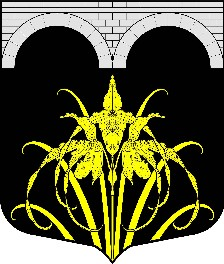 